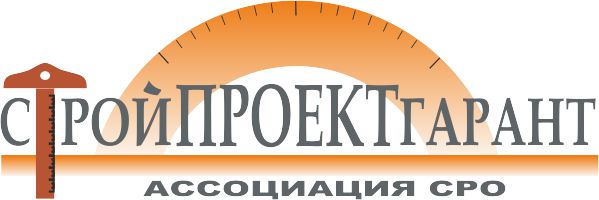 График проверок на ноябрь 2017 года Начальник Контрольно-аналитического отдела Ассоциации СРО «СТРОЙПРОЕКТГАРАНТ»                                        С.А. Боброва№п/п№реестрНаименование юридического лицаВид проверкиСроки проверкиЭксперты78160Монтажстройвыездная13.11-27.11.2017Боброва. Коваленко79161Стройтехмонтаж - Эвыездная13.11-27.11.2017Боброва. Коваленко80162Тепловодоприборвыездная13.11-27.11.2017Боброва. Коваленко81163Березниковский содовый заводвыездная13.11-27.11.2017Боброва. Коваленко